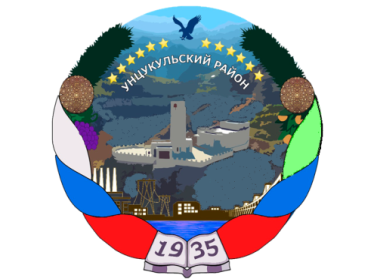 РЕСПУБЛИКА ДАГЕСТАН ГЛАВА МУНИЦИПАЛЬНОГО ОБРАЗОВАНИЯ «УНЦУКУЛЬСКИЙ РАЙОН»Индекс 368950 пос. Шамилькала ул. М. Дахадаева, 3 тел. 55-64-85 e-mail: mo_uncuk_raion@mail.ruП О С Т А Н О В Л Е Н И Еот «___» ___________ 2020 г. №______Об утверждении формы расчетного листкаВ соответствии со статьей 136 Трудового кодекса Российской Федерации и в целях извещения муниципальных служащих о выплате заработной платы, постановляю:1. Утвердить и ввести в действие форму расчетного листка, согласно Приложения 1.
2. Утвердить Положение о порядке выдаче расчетного листка в муниципальном образовании «Унцукульский район», согласно Приложения 2.
3. Настоящее Постановление вступает в силу с момента подписания и подлежит размещению на официальном сайте Администрации МО «Унцукульский район» в сети Интернет: http://uncukul.ru.4. Контроль за исполнением Постановления возложить на заместителя главы администрации Абдулхаликова К.Г.   Глава МО «Унцукульский район»                                                       И. Нурмагомедов                                                                                                                                                                                                                                                          Приложение №1                                                                                                                                                                                                                                                           к постановлению главы МО «Унцукульский район»                                                                                                                                                                                                                                                                от «____»____________ 20___г. №_____Расчетный лист за _____________Главный бухгалтер     ___________       А.Умалаев                                                                                                                                                                                   Приложение №2                                                                                                                                                                                                                                                           к постановлению главы МО «Унцукульский район»                                                                                                                                                                                                                                                                от «__»_________ 20___г. №__Положение о порядке выдачи расчетного листка в Администрациимуниципального образования «Унцукульский район»1. Общие положения1.1. Настоящее положение о порядке выдачи расчетного листка (далее Положение) устанавливает порядок выдачи и порядок оформления расчетного листка в муниципальном образовании «Унцукульский район» в соответствии со статьей 136 Трудового кодекса Российской Федерации.1.2. Настоящее Положение является локальным нормативным актом, регламентирующим деятельность организации.2. Основные определения2.1. Заработная плата (оплата труда) – это вознаграждение за труд в зависимости от квалификации работника, сложности, количества, качества и условий выполняемой работы (ст.129 ТК РФ).2.2.Расчетный листок – это письменное извещение (выписка), которое должно выдаваться работнику, в том числе и совместителям, на руки или отправляется на электронную почту сотрудника (по письменному заявлению) при получении заработной платы.3. Порядок извещения работников о выплате заработка3.1. Работодатель в письменной форме извещает каждого работника о составных частях его заработной платы, причитающейся ему за соответствующий период.3.2. Расчетный листок должен выдаваться:- при выплате заработной платы наличными деньгами;- при перечислении заработной платы на банковскую карту;- в иной форме, не запрещенной трудовым законодательством.3.3. Бухгалтерия при выдаче заработной платы должна оформлять каждому работнику, в том числе совместителям, расчетный лист и выдавать его по итогам работы за месяц до 4 числа месяца, следующего за расчетным месяцем, под роспись в журнале учета выдачи расчетных листков.3.4. Расчетные листки выдаются сотрудникам на руки, либо отправляются на электронную почту (по письменному заявлению сотрудника), в день расчета по заработной плате, который утановлен Положением об оплате труда и другими нормативными актами организации.3.5. В связи с тем, что расчетный листок содержит персональные данные работника, сотрудник, осуществляющий выдачу расчетных листков, несет персональную ответственность за сохранение конфиденциальности данной информации.3.6. После получения расчетного листка каждый работник несет самостоятельную ответственность за соблюдение тайны персональных данных.3.7. При выплате отпускных отдельно от заработной платы расчетный листок не выдается. При следующей выплате заработной платы сумма отпускных указывается в расчетном листке.4. Порядок подготовки расчетного листка4.1. Рассчитывается сумма общего заработка за текущий расчетный период.4.2. Рассчитывается сумма удержаний (в ПФР, ФОМС и т.д.).4.3. Рассчитывается и производится удержание налога на доходы физических лиц (НДФЛ).4.4. Рассчитывается общая сумма прочих удержаний.4.5. Вычитывается общая сумма удержаний из суммы общего заработка для расчета суммы заработной платы к выплате сотруднику.4.6. Рассчитывается расчетный листок и готовится платежное банковское поручение на перечисление заработной платы на личный счет сотрудника.4.7. В расчетном листке указывается:- за какой месяц выдается расчетный листок;- наименование организации;- должность сотрудника;- Ф.И.О. работника;- отработанный период: дни и часы;- фиксированный размер оплаты труда (должностной оклад и т.д.);- норма часов;- оплата отпуска;- компенсация за неиспользованный отпуск;- оплата листка нетрудоспособности;- иные составные части заработка;- основания и размер удержаний;- сумма к выдаче работнику.5. Заключительные положения5.1. Невыдача расчетных листков на руки работникам грозит организации административным штрафом по статье 5.27 КоАП РФ. РаботодательРаботникТабельный номерСумма к выплатеНАЧИСЛЕНОНАЧИСЛЕНОНАЧИСЛЕНОНАЧИСЛЕНОНАЧИСЛЕНОУДЕРЖАНОУДЕРЖАНОПодлежат оплатеПодлежат оплатеСуммаВид удержанийСуммаДниЧасыСуммаВид удержанийСуммаОкладОкладНадбавка за выслугу летНадбавка за выслугу летНадбавка за особые условияНадбавка за особые условияЕжемесячное денежное поощрениеЕжемесячное денежное поощрениеКлассный чинКлассный чинРайонный коэффициент в размере 20%Районный коэффициент в размере 20%ПремииПремииединовременного пособия в размере 2 должностных окладов и материальной помощи в размере 1 должностного оклада к ежегодному  оплачиваемому отпуску.единовременного пособия в размере 2 должностных окладов и материальной помощи в размере 1 должностного оклада к ежегодному  оплачиваемому отпуску.Оплачиваемый отпускОплачиваемый отпускБольничные пособияБольничные пособияПрочие начисленияКомпенсация неиспользованного отпускаПрочие начисленияОплата труда в период командировкиПрочие начисленияАкадемический отпускВСЕГО НАЧИСЛЕНОВСЕГО НАЧИСЛЕНОВСЕГО НАЧИСЛЕНОВСЕГО НАЧИСЛЕНОВСЕГО УДЕРЖАНО